ЭКГ 3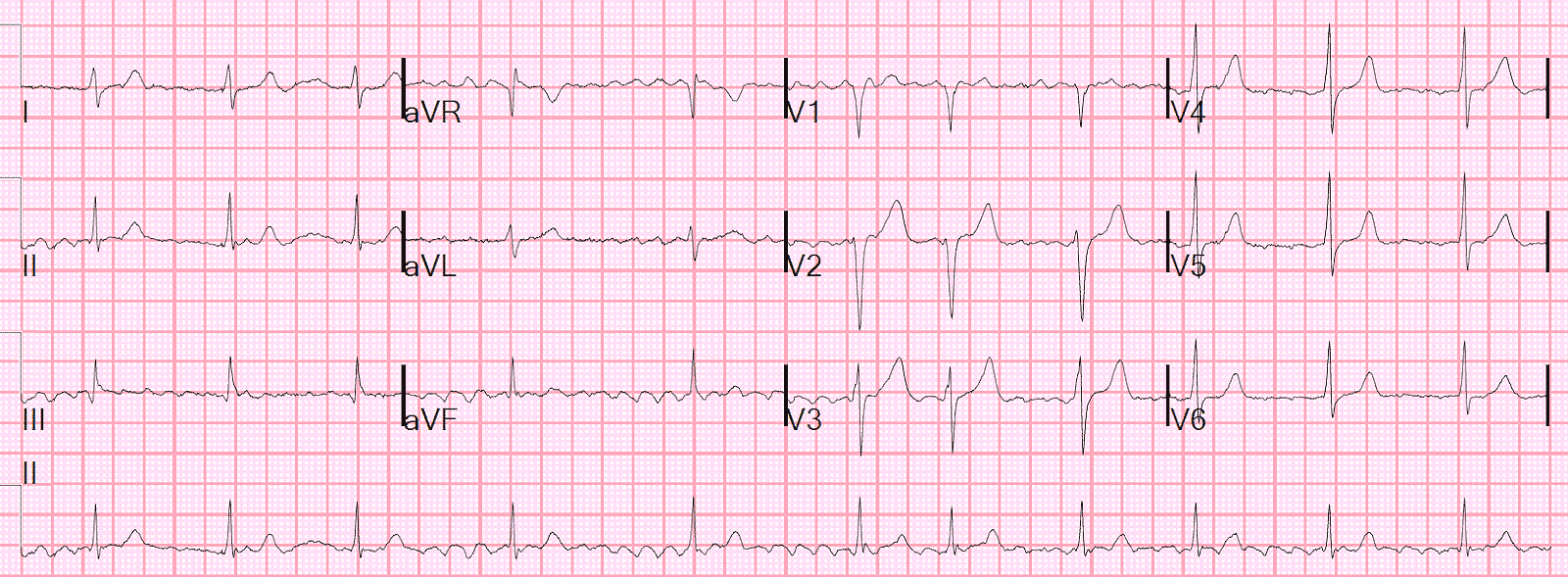 50 мм\секЭКГ 4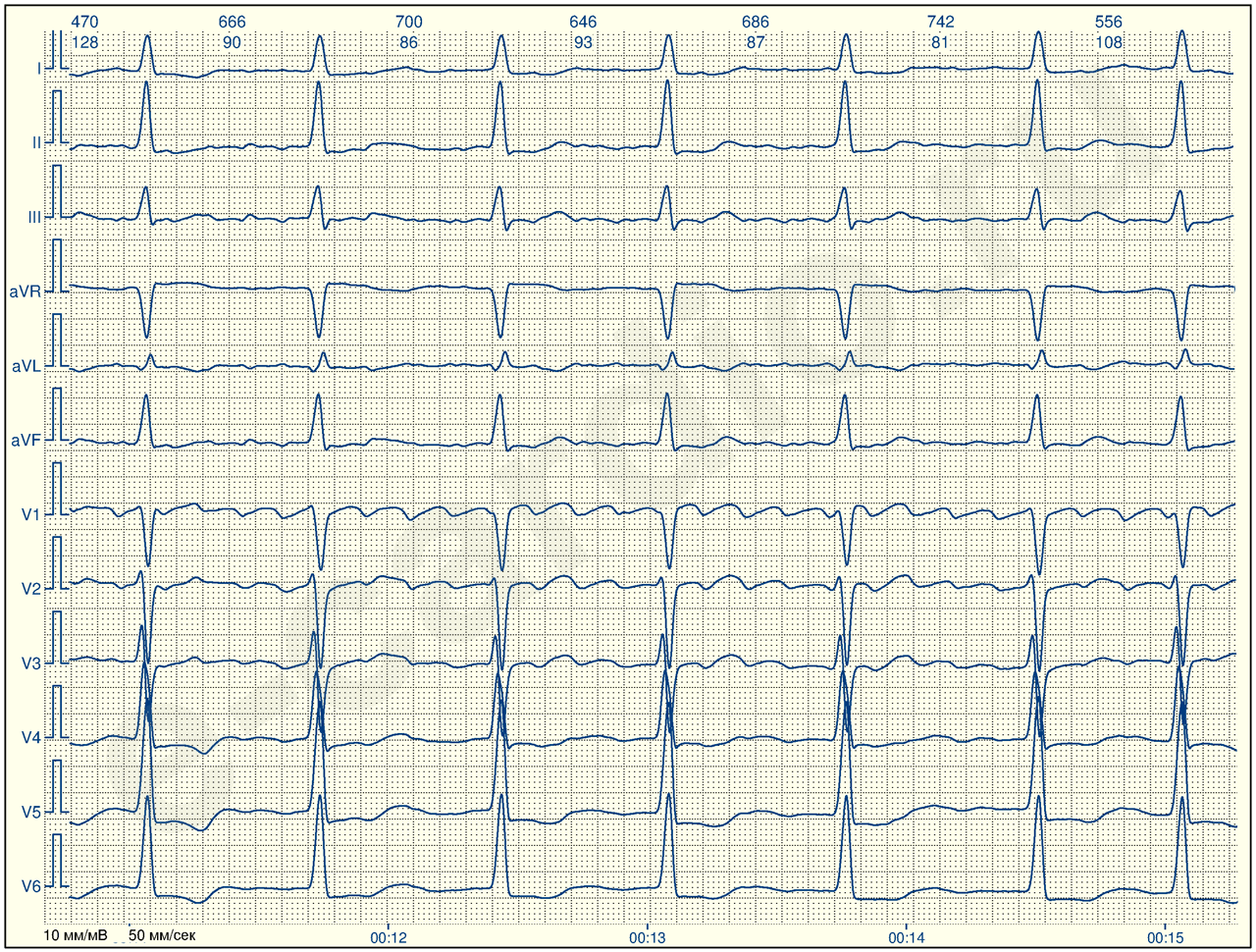 ЭКГ 5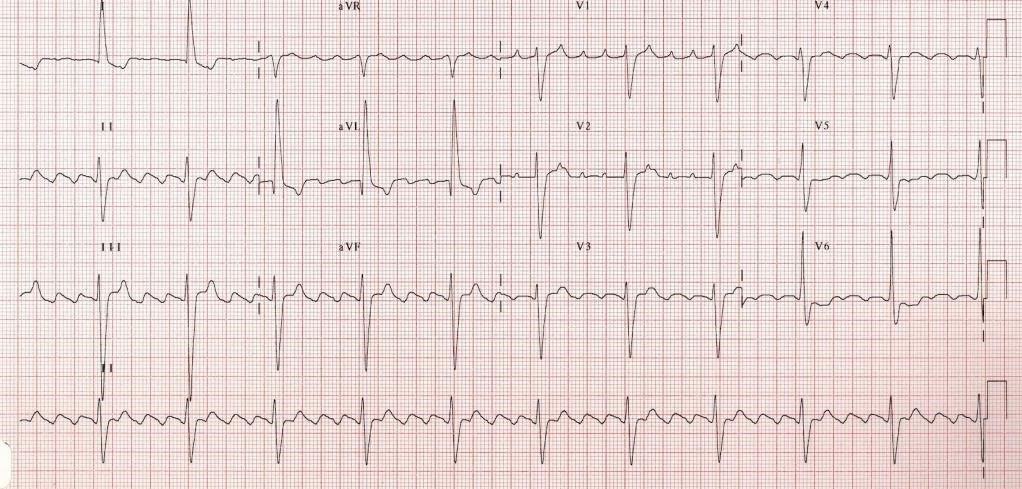 50 мм\сек 